                                                     Олимпиадапо окружающему миру  для 4 класса ФИ участника _________________________________________________________Класс: 4 «________»1. Вычеркни лишнее название в каждой строчке.                             Лягушка, ёж, гадюка, хамелеон, уж.Лист, почва, стебель, плод, корень.Гнездо, нора, курятник, берлога, муравейник.Снегирь, соловей, лебедь, дрозд, ласточка.Гранит, каменный уголь, полиэтилен, торф, природный газ.Венера, Марс, Земля, Луна.Россия, Франция, Урал, Китай.Дон, Обь, Байкал, Днепр. 2.  Ответь на вопрос,  одним словом.                   Какую звезду можно увидеть днём?           ______________________________Как называется прибор для определения сторон горизонта?_______________Как называется начало реки?  __________________________Самый тёплый океан. ________________________________Газ, необходимый для жизни растений. ____________________________Самая большая африканская пустыня.  ______________________________Воображаемая линия, которая делит земной шар на Северное и Южное полушария.  __________________________________________________Кто спит вниз головой? ___________________________________________Кто кукует у кукушки? _____________________________________________У какой птицы мешок под клювом? _________________________________3. Назови каждую группу обобщённым понятием?                                Анды, Альпы, Большой Кавказ, Гималаи _______________________________Гренландия, Исландия, Кипр, Крит, Тасмания___________________________Великая Китайская, Восточно – Монгольская, Восточно – Европейская, Западно – Сибирская.________________________________________________Гоби, Каракумы, Калахари, Кызылкум, Сахара. __________________________Баренцево, Берингово, Карское, Охотское, Японское. _____________________4. Подчерни названия насекомых.                                      Бабочка, ласточка, жужелица, ящерица, стрекоза, тарантул, клоп, клещ, вьюн, скорпион,  овсянка, вертишейка, улитка, комар, пчела, адмирал, круглоголовка, дубовая хохлатка, верблюдка, боярышница, бронзовка. 5. Поджигая сухую траву на лугах, мы ….    (подчеркни).Даём расти молодым побегам;Повышаем плодородие почвы;Наносим непоправимый вред всему сообществу;Восстанавливаем природное равновесие. 6. Где дом названных ниже животных? Соедини стрелкой.        7. Смена дня и ночи происходит из – за того, что…                                 Солнце вращается вокруг Земли.Земля вращается вокруг Солнца.Земля вращается вокруг своей оси.Ось Земли немного наклонена.8. Определи признаки живого организма.                                  Движется, питается, размножается, растёт, дышит.Питается, размножается, растёт, умирает, дышит.Размножается, дышит, растет, питается, летает. 9.Ответь на вопросы.          Где ухо у кузнечика? ___________________________________________Что делает ёж зимой? __________________________________________Кто может пить ногой? _________________________________________След какого хищного зверя похож на человеческий? ________________Какое самое большое животное, обитающее в воде? _______________Какая птица может нырять? _____________________________________Какая птица выводит птенцов зимой? _____________________________Какая змея самая длинная? ______________________________________10. Собери из букв как можно больше названий  рек России (буквы можно использовать несколько раз)н  и л в о г а б ь е с й д м у р ____________________________________________________________________________________________________________________________________________________________________________________________________________________________________________________________________________________________________________________________________________________________                                                     Олимпиадапо математике  для 4 класса ФИ участника _________________________________________________________Класс: 4 «________»1. Вместо звёздочек поставь соответствующие цифры:*   5   *              7  *  48   *   4              *  2  *         * 7   5   6             6  4  12.  Игра: «Распутай клубок». Замени буквами цифры записи и вычисли указанные примеры.3. Три подруги вышли в белом, зелёном и синем платьях. Их туфли были одного из этих цветов. Известно, что только у Ани цвет платья и туфель совпадает. У Вали ни платье, ни туфли не были белыми. Наташа была в зелёных туфлях. Определите цвет платья и туфель каждой из подруг.Заполните  таблицы:4. Продолжи ряд чисел:4, 7, 13, 22, 34…__________________________________________5. В записи – 5   5   5   5  поставь между некоторыми цифрами нужные знаки действий ( + - × ÷) , чтобы получилось выражение, значение которого равно 16.6. Запиши самое маленькое пятизначное число так, чтобы все цифры были разными.___________________________________________7. Человек говорит: «Я прожил 44 года, 44 месяца, 44недели, 44дня и 44 часа». Сколько лет этому человеку?______________________________________________8. Вокруг квадратной клумбы надо разместить 14 камешков так, чтобы вдоль каждой стороны было одинаковое количество камешек. Нарисуй как это сделать.9. Три брата поймали 29 карасей. Когда один брат отложил для ухи 6 штук, другой 2 штуки, а третий брат 3 штуки, то у каждого осталось равное количество рыб. Сколько карасей поймал каждый из них?_____________________________________________________________________________________________________________________________________10. Как торт с семью свечами разделить тремя прямыми на семь частей, чтобы в каждом кусочке было по одной свечке.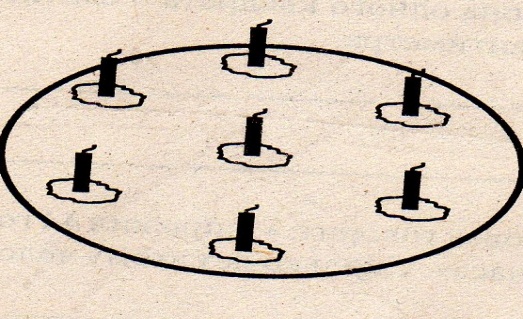                                                      Олимпиадапо русскому языку  для 4 класса ФИ участника _________________________________________________________Класс: 4 «________»Составь слова:Много с буквами хлопот,Уж такой они народ.Но когда с умом, толковоИх построить в чёткий ряд-И с тобой заговорят.А  О  С  Н  В  М  Т  К  О____________________________________Б  И  Ь  И  Л  У  Н  Д  К_____________________________________К каждой паре слов подбери такое прилагательное, которое с одним словом употреблялось бы в прямом значении, а с другим в переносном:Устойчивые  словосочетания заблудились. Соедини их стрелками в нужное предложение:  Подбери синонимы к данным существительным:Ученик-УчительМашина-Расставь слова в алфавитном порядке:Герань, горицвет, гиацинт, гвоздика.__________________________________________________________________________________________________________________________В каком слове количество букв и звуков совпадает. (подчеркни):Веешь, пять, юла, сеют.Укажи признак, по которому сгруппированы слова:Арбуз, мяч, земля, апельсин, глобус_______________________________Арбуз, папоротник, ель, трава, изумруд___________________________Определи часть речи в словах и составь с ними словосочетания:Пила, дали, соли, стих.______________________________________________________________________________________________________________________________________________________________________________________________________________________________________________________________________________________________________________________________________________________________________________Шарада (угадай слово)Первый слог метут метлой.Глазом же зовут второй,Третий резать хлеб годится,А четвёртый лишь частица,В целом – насекомое,Очень многоногое.____________________________________________________________Вставь пропущенные буквы:Отв..рить сардельку,  пол…скать ребёнка,  пос..деть в парке, отв..рить дверь,  пол..скать бельё,  пос..деть в старости.Большого пёстрого дятлаПочваКлопа – водомеркиДеревьяКобылкаВодаДождевого червяТравы РешениеОтветыА+А=АА=Б-2=ГБ=В+В=БВ=Г+В=ДГ=9-Г=ЕД=2+Б=8Е=ВЕАА+ББА=ЕБАГ+ГДВ=ДБД-ЕАГ=ПлатьеБелоеЗелёноеСинееАняВаляНаташаТуфлиБелыеЗелёныеСиниеАняВаляНаташаХвостПерстеньХолодХарактерНервыЖизньТрубыКонфетаДождь лил Скоро дело наладилось и пошлоЯ знал городские переулки Гости свалилисьОн всегда врётУ себя во дворе Мишка былкак снег на головукак сивый меринкак рыба в водекак из ведракак по маслукак свои пять пальцев